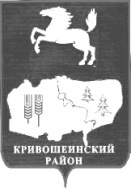 АДМИНИСТРАЦИЯ КРИВОШЕИНСКОГО РАЙОНАПОСТАНОВЛЕНИЕ21.10.2020                                                                                                                                          № 611с. КривошеиноТомской областиО внесении изменений в постановление Администрации Кривошеинского района от 06.02.2019 № 86 «О предоставлении субсидии на развитие личных подсобных хозяйств и крестьянских (фермерских) хозяйств из бюджета муниципального образования Кривошеинский район в целях реализации отдельных государственных полномочий по государственной поддержке сельскохозяйственного производства»С целью совершенствования нормативного правового актаПОСТАНОВЛЯЮ:1. Внести в приложение к постановлению Администрации Кривошеинского района от 06.02.2019 № 86 «О предоставлении субсидии на развитие личных подсобных хозяйств и крестьянских (фермерских) хозяйств из бюджета муниципального образования Кривошеинский район в целях реализации отдельных государственных полномочий по государственной поддержке сельскохозяйственного производства» следующие изменения:1) в подпункте 1) пункта 8, в шестом абзаце пункта 9.4 , в подпункте 1) пункта 20.2 исключить слова «молочного направления»;2) в подпункте 2) пункта 11 слова «в текущем году» заменить словами «в текущем году и в году, предшествующему текущему году»;3) в пункте 17 подпункт 1) «Формула расчета субсидии на развитие КФХ» изложить в следующей редакции:«1) на содержание коров при наличии в КФХ поголовья коров не менее 5 голов на 1 января текущего года, при условии прохождения крупным рогатым скотом процедуры идентификации животных методом чипирования или биркования.С = П* (Т*к),где С – сумма субсидии на содержание коров (руб.);П – поголовье коров (гол.);Т – ставка субсидии на 1 голову коровы:Т молочного направления = 3000 руб./гол.,Т мясного направления = 4000 руб./гол. (не более 400 000 рублей на одного получателя в год);к – коэффициент сохранения поголовья коров, к = 1. В случае снижения поголовья коров в крестьянских (фермерских) хозяйствах на 1 января текущего года к аналогичной дате предшествующего года при расчете субсидии к ставке применяется понижающий коэффициент к = 0,8.»3.Настоящее постановление вступает в силу со дня его официального опубликования и распространяется на правоотношения, возникшие с 01.01.2020 года.4.Настоящее постановление опубликовать в газете «Районные вести» и разместить в сети «Интернет» на официальном сайте муниципального образования Кривошеинский район.5.Контроль за исполнением настоящего постановления возложить на Первого заместителя Главы Кривошеинского района Глава Кривошеинского района(Глава Администрации)                                                                                               С.А. ТайлашевАлександра Николаевна Грязнова(382 251) 2 – 11 – 41 Прокуратура, Управление финансов, Отдел социально-экономического развития села,Бухгалтерия, Первый заместитель Главы Кривошеинского района, СП (по списку) - 7